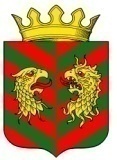 СОВЕТ ДЕПУТАТОВ МУНИЦИПАЛЬНОГО ОБРАЗОВАНИЯ «КЯХТИНСКИЙ РАЙОН» РЕСПУБЛИКИ БУРЯТИР Е Ш Е Н И Е«23»декабря 2021года                                                                           № 4-42Сг. КяхтаО внесении изменений в решение Совета депутатов МО «Кяхтинский район»от 30.12.2013 №2-4С «Об утверждении Положения об оплате труда выборных должностных лиц и лиц, замещающих должности муниципальной службы муниципального образования «Кяхтинский район» В целях упорядочения оплаты труда выборных должностных лиц и лиц, замещающих должности муниципальной службы муниципального образования «Кяхтинский район», в соответствии с Федеральным законом от 06.10.2003 №131-ФЗ «Об общих принципах организации местного самоуправления в Российской Федерации», Федеральным законом от 02.03.2007 №25-ФЗ «О муниципальной службе в Российской Федерации», Законом Республики Бурятия от 10.09.2007 №2431-III «О муниципальной службе в Республике Бурятия», Совет депутатов муниципального образования «Кяхтинский район» Республики Бурятия РЕШИЛ:1.Внести изменения в приложения1,2,3 решения  Совета депутатов МО «Кяхтинский район» от 30.12.2013 №2-4С «Об утверждении Положения об оплате труда выборных должностных лиц и лиц, замещающих должности муниципальной службы муниципального образования «Кяхтинский район»(в ред. от 08.12.2020 № 3-27С, от 03.12.2019 № 3-15С, от 28.11.2019 №4-14С, от22.02.2018 №3-58С, от 22.02.2017 №2-42С, от 03.12.2015 №1-28С, от 15.07.2015 №1-22С, от 24.12.2014 №3-13С, от30.09.2014 №12-10С, от 01.07.2014 №5-9С, от 30.12.2013 №2-4С) в части размеров должностных окладов и предельного размера надбавки за классный чин и изложить их в новой редакции (Приложения 1,2,3).2. Главным распорядителям бюджетных средств привести в соответствие штатные расписания с 1 октября 2021 года.3. Решение подлежит официальному опубликованию не позднее 10 дней после его подписания в установленном порядке.4.Контроль за исполнением настоящего решения возложить на постоянную депутатскую комиссиюпо экономике, муниципальной собственности,  бюджету, налогам и сборам Совета депутатов МО «Кяхтинский район».          Приложение 1к Положению об оплате труда выборных должностных лици лиц, замещающих должности муниципальной службымуниципального образования «Кяхтинский район», утвержденному решением Совета депутатов МО «Кяхтинский район»от_________ №____Денежное вознаграждениевыборных должностных лиц муниципального образования «Кяхтинский район»Приложение 2к Положению об оплате труда выборных должностных лици лиц, замещающих должности муниципальной службымуниципального образования «Кяхтинский район»,утвержденному решением Совета депутатов МО «Кяхтинский район» от________ №____Должностные оклады муниципальных служащихмуниципального образования «Кяхтинский район»Приложение 3к Положению об оплате труда выборных должностных лици лиц, замещающих должности муниципальной службымуниципального образования «Кяхтинский район»,утвержденному решением Совета депутатов МО «Кяхтинский район» от _______№___Председатель Совета депутатовмуниципального образования«Кяхтинский район»Глава муниципального образования«Кяхтинский район»И.В.МатаевБ.Ж.НимаевГлава муниципального образования 147279 рублейПредседатель Совета депутатов муниципального образования 82033 рублей№ п/пНаименование должности должностной оклад, руб.Высшие должности муниципальной службыВысшие должности муниципальной службыВысшие должности муниципальной службы1Первый заместитель руководителя администрации по экономическим вопросам127702Заместитель руководителя администрации по социальным вопросам107843Заместитель руководителя администрации по  развитию инфраструктуры96374Руководитель аппарата (Управляющий делами администрации)9408Главные должности муниципальной службыГлавные должности муниципальной службыГлавные должности муниципальной службы1Начальник управления 93362Заместитель начальника управления 8840Должности муниципальной службы в муниципальном районе, учреждаемая для непосредственного обеспечения полномочий,замещающих муниципальные должности Должности муниципальной службы в муниципальном районе, учреждаемая для непосредственного обеспечения полномочий,замещающих муниципальные должности Должности муниципальной службы в муниципальном районе, учреждаемая для непосредственного обеспечения полномочий,замещающих муниципальные должности 1Помощник Главы 7445Ведущие должности муниципальной службы Ведущие должности муниципальной службы Ведущие должности муниципальной службы 1Начальник отдела 68533Консультант5850Старшие должности муниципальной службы Старшие должности муниципальной службы Старшие должности муниципальной службы 1Главный специалист 49972Ведущий специалист 4026Младшие должности муниципальной службыМладшие должности муниципальной службыМладшие должности муниципальной службы1Специалист 1 разряда 3471Классный чин предельный размер надбавки за классный чин (руб).Секретарь муниципальной службы 3 класса 598Секретарь муниципальной службы 2 класса 672Секретарь муниципальной службы 1 класса 748Референт  муниципальной службы 3 класса 898Референт  муниципальной службы 2 класса 971Референт  муниципальной службы 1 класса 1122Советник муниципальной службы 3 класса 1197Советник муниципальной службы 2 класса 1348Советник муниципальной службы 1 класса 1495Муниципальный советник  муниципальной службы 3 класса 1646Муниципальный советник  муниципальной службы 2 класса 1793Муниципальный советник  муниципальной службы 1 класса 1944Действительный муниципальный  советник  муниципальной службы 3 класса 2092Действительный муниципальный  советник  муниципальной службы 2 класса 2243Действительный муниципальный  советник  муниципальной службы 1 класса 2391